Kinetic and Potential Post-QuizIf I double the mass of a moving object, what happens to the object’s energy?If I double the velocity of a moving object, what happens to the object’s energy?Match the type of potential energy to the illustration: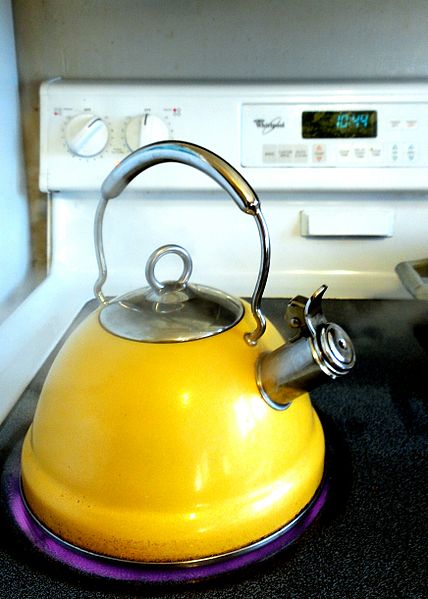 chemical energy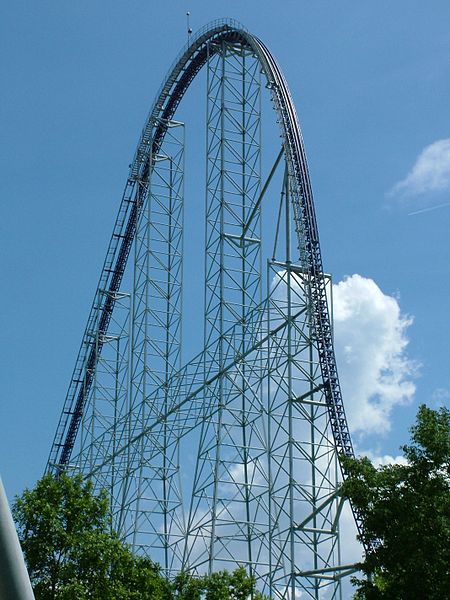 elastic energy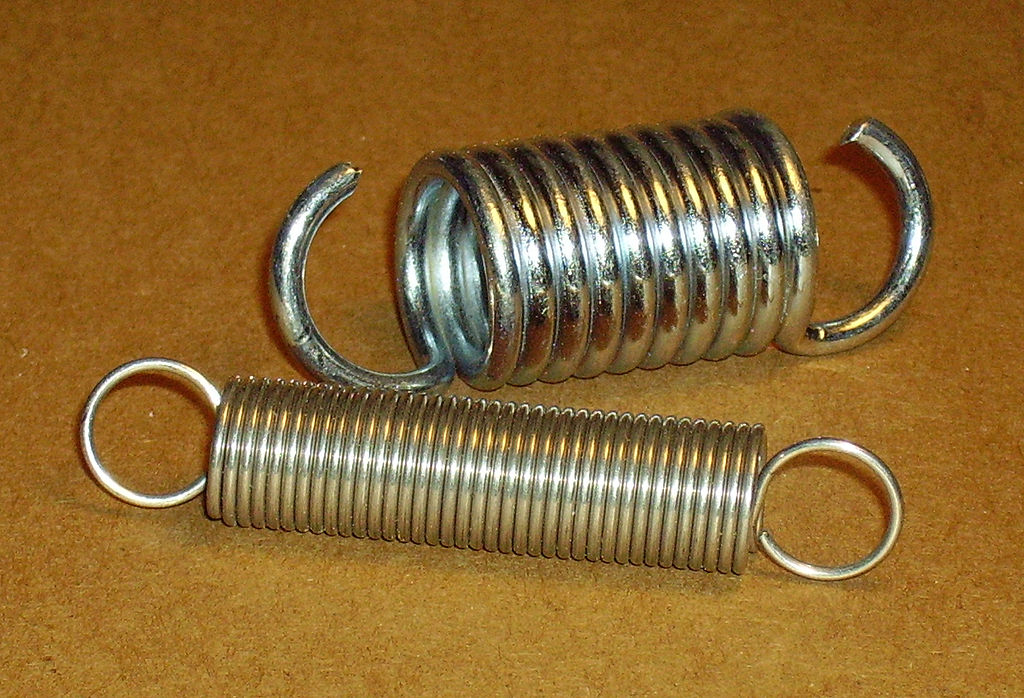 gravitational energy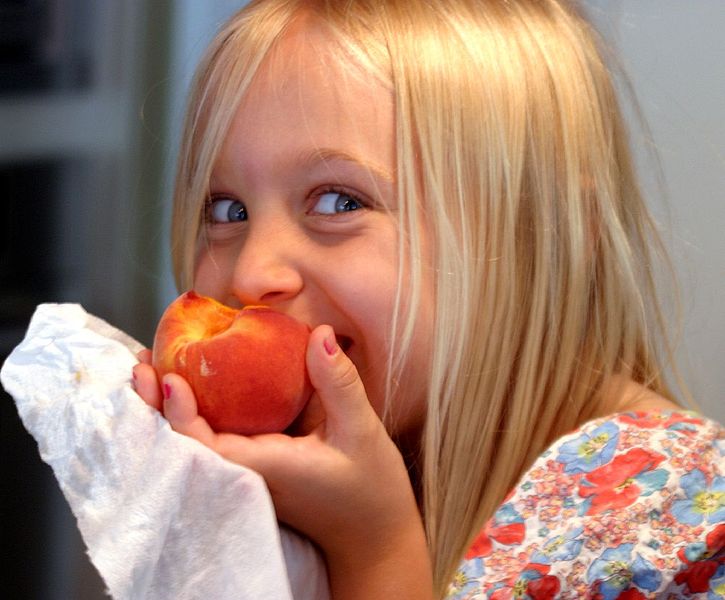 thermal energy